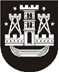 KLAIPĖDOS MIESTO SAVIVALDYBĖS TARYBASPRENDIMASDĖL SUTIKIMO PERIMTI VALSTYBĖS TURTĄ IR JO PERDAVIMO VALDYTI, NAUDOTI IR DISPONUOTI PATIKĖJIMO TEISE2019 m. gegužės 30 d. Nr. T2-163KlaipėdaVadovaudamasi Lietuvos Respublikos vietos savivaldos įstatymo 6 straipsnio 13 punktu, Lietuvos Respublikos valstybės ir savivaldybių turto valdymo, naudojimo ir disponavimo juo įstatymo 6 straipsnio 2 punktu, 12 straipsnio 2 dalimi, 20 straipsnio 1 dalies 5 punktu ir 26 straipsnio 1 dalies 8 punktu ir atsižvelgdama į valstybės įmonės Turto banko 2019 m. kovo 14 d. raštą Nr. (15.1-51)-SK4-3120 „Dėl pastato Pievų Tako g. 38, Klaipėda, perdavimo valstybės nuosavybėn“, Klaipėdos miesto savivaldybės taryba nusprendžia:1. Pripažinti nereikalingu valstybės funkcijoms įgyvendinti valstybei nuosavybės teise priklausantį ir šiuo metu Klaipėdos miesto savivaldybės patikėjimo teise valdomą nekilnojamąjį turtą S. Šimkaus g. 11, Klaipėdoje:1.1. administracinį pastatą (unikalus Nr. 2198-0002-0018, žymėjimas plane – 1B2p, bendras plotas – 1517,58 kv. m);1.2. inžinerinį statinį – tvorą (unikalus Nr. 4400-5199-7767, žymėjimas plane – t, bendras ilgis – 47,47 m);1.3. inžinerinį statinį – dekoratyvinį baseiną (unikalus Nr. 4400-5199-7778, žymėjimas plane – k1, bendras plotas – 15,82 kv. m);1.4. inžinerinį statinį – dekoratyvinį baseiną (unikalus Nr. 4400-5199-7789, žymėjimas plane – k2, bendras plotas – 15,01 kv. m);1.5. inžinerinį statinį – tvorą (unikalus Nr. 4400-5200-3691, žymėjimas plane – t1, bendras ilgis – 95,86 m).2. Sutikti perimti Klaipėdos miesto savivaldybės nuosavybėn savarankiškosioms funkcijoms įgyvendinti 1 punkte nurodytą valstybei nuosavybės teise priklausantį ir šiuo metu Klaipėdos miesto savivaldybės patikėjimo teise valdomą nekilnojamąjį turtą.3. Perduoti sprendimo 1 punkte nurodytą turtą, jį perėmus savivaldybės nuosavybėn, Klaipėdos miesto savivaldybės administracijai valdyti, naudoti ir disponuoti juo patikėjimo teise.4. Įgalioti Klaipėdos miesto savivaldybės administracijos direktorių savivaldybės vardu pasirašyti sprendimo 1 punkte nurodyto turto perdavimo ir priėmimo Klaipėdos miesto savivaldybei nuosavybės teise aktus.5. Pripažinti netekusiu galios Klaipėdos miesto savivaldybės tarybos 2009 m. spalio 29 d. sprendimą Nr. T2-369 „Dėl negyvenamojo pastato S. Šimkaus g. 11, Klaipėdoje, perėmimo Klaipėdos miesto savivaldybės nuosavybėn“.Šis sprendimas gali būti skundžiamas Lietuvos administracinių ginčų komisijos Klaipėdos apygardos skyriui arba Regionų apygardos administraciniam teismui, skundą (prašymą) paduodant bet kuriuose šio teismo rūmuose, per vieną mėnesį nuo šio sprendimo įteikimo suinteresuotai šaliai dienos. Savivaldybės mero pavaduotojas Arvydas Cesiulis